                                         ПРЕСС-РЕЛИЗ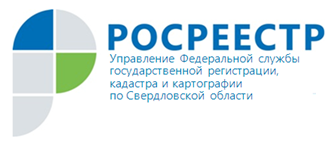 АНОНСЗаместитель руководителя Управления Росреестра по Свердловской области проведет online консультацию 4 декабря 2020 года с 14.00 до 16.00 заместитель руководителя Управления Федеральной службы государственной регистрации, кадастра и картографии по Свердловской области Ирина Викторовна Семкина проведет online консультирование для граждан в дистанционном формате. Такой способ приёма граждан в текущей непростой ситуации является вынужденной мерой, которая призвана, в первую очередь, сберечь здоровье заявителей и сотрудников ведомства.  Главная задача – предоставить возможность гражданам непрерывно получать учётно-регистрационные услуги и иметь возможность решать вопросы в сфере оборота недвижимости, не выходя из дома.  Вместе с тем дистанционное взаимодействие позволит сэкономить время заявителей и минимизировать их контакты с посторонними людьми. В ходе приёма граждане смогут обратиться к Ирине Викторовне по вопросам, касающимся государственной регистрации и кадастрового учета земельных участков, жилых и нежилых объектов недвижимости, регистрации ипотеки и договоров участия в долевом строительстве, предоставления сведений из ЕГРН, осуществления государственного земельного надзора. online консультирование пройдет в режиме видеоконференции посредством платформы Zoom.  Для того чтобы записаться на приём необходимо направить заявку на электронную почту: okr@frs66.ru с пометкой в теме письма: «online прием». В заявке необходимо указать: ФИО, контактный телефон и вопрос, который предстоит обсудить. Если заявителю необходимо представить документы, то их нужно будет приложить к заявке на приём. В ответ на электронный адрес заявителя будет выслано сообщение с указанием времени видео-звонка, а также логин/пароль для входа в систему Zoom. Контакты для СМИПресс-служба Управления Росреестра по Свердловской области Галина Зилалова, тел. 8(343) 375-40-81  эл. почта: press66 _rosreestr@mail.ru